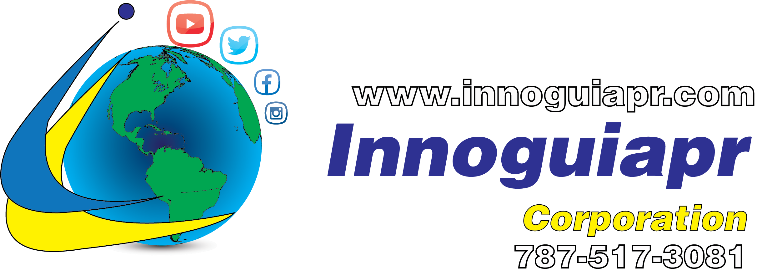 COMUNICADO DE PRENSAPARA PUBLICACIÓN, DOMINGO 29 DE NOVIEMBRE DEL 2020CONTACTO: PABLO ADÁN DIAZ COSME787-517-3081Pabloadandiazcosme001@gmail.comwww.innoguiapr.comSE CONFIRMA QUE EMISORAS DE RADIO ONLINE DE INNOGUIAPR SON LAS PRIMERAS EN COMERIO Y ESTÁN TENIENDO ALCANCE INTERNACIONAL.COMERIO, PUERTO RICO: Durante la noche de pasado viernes, se confirmó que las emisoras creadas por Innoguiapr Corporation, son las primeras Radios Online, transmitiendo de modo 24/7 desde Comerío, Puerto Rico a través de la internet y para toda Latinoamérica.Esto, luego de que personas donde se pensaba que salía una información dada, nos confirmará que no era cierta, se confirmó este dato y desde ese entonces, se pudo confirmar que ambas emisoras creadas por la Microempresa de “Innoguiapr Corporation” son las primeras “En la historia” de este pueblo, donde salen grandes artistas tanto del género urbano, como de la Salsa. Este hecho, da un avance según como alguien nos pudo comentar, de retoma el tema de los años 70’s, cuando se estaba hablando del “tema” de crear una emisora de Radio en el sector de Lazos en Comerio.Artistas del patio, como VG the Latin-o, Porto Caribe, Son del Batey, Baby Louis, Animales Parranderos del pueblo de Barranquitas y muchos otros, se han unido a la iniciativa presentando sus canciones, para así ponerlas en la emisora de Radio Online de “El JOLGORIO” que se puede conseguir en TUNE IN, ZENO, MY TUNER RADIO Y Otras Aplicaciones Móviles. Se está esperando a que otros artistas del patio se unan y otros ya han confirmado que así lo estarán haciendo, mientras que están en proceso de conseguir alguna canción que puedan poner en la emisora.Además, ya “El Jolgorio” ha tenido un alcance “Internacional” llegando hasta el país de Chile y otros países. Durante la tarde de ayer sábado, llegó desde Santiago, Chile, la banda Vivian, quienes con su tema “Dejar Atrás” tienen sobre más de 36,000 view en Youtube. Por otra parte, la Distribuidora Musical de “Musicop” también se contactó con Pablo Adán y se encuentra en los procesos, para que varios artistas internacionales, incluyendo de La Habana, Cuba puedan tocar sus canciones en la emisora, ya que la Manejadora de Artistas que se comunicó con Pablo Adán, se encuentra en los procesos con ASCAP, para así poder tocar las canciones de los artistas en la emisora. Además, hoy también se hizo contacto con un artista en Venezuela del Género Urbano, quien después de enviarle la información correspondiente, este artista se estará comunicando con su manejador en Miami, Florida, para ver si da el visto bueno. También otras personas se han contactado y han querido colaborar en esta iniciativa, siendo de países como Argentina, especialmente de Buenos Aires y Nicaragua.Para su fundador y creador, el joven Pablo Adán Diaz Cosme, la emoción más grande en estos momentos, es que el haber creado las emisoras, especialmente la de “El Jolgorio”, para ser algo sencillo para poder ofrecer servicios de Publicidad y obviamente el ser su campo la Radio, no se imaginaba que esto pudiera tener un alcance enorme, no solo a nivel de su pueblo y de la zona central de Puerto Rico, sino que ahora mismo ha llegado hasta otros paises, quien alguien además le comentó que cada artista que comienza en Chile, este país es la puerta hacia Latinoamérica.Pablo Adán, quien es fundador de Innoguiapr Corporation, tiene un Bachillerato en Comunicaciones para Producción de Medios, de la Universidad Interamericana de Puerto Rico y una Maestría en Administración de Empresas, con una Concentración en Mercadeo Digital de National University College. También tiene conocimiento en el mundo de la Radio, ya que ademִás de ser una de sus especialidad en el ámbito de las comunicaciones, también trabajó en la emisora de Noticias de Nivel Nacional de Puerto Rico como Master Control, Radio Isla 1320 AM, teniendo a su mano programas como, “La Descarga Original, Dialogando con Benny” y mucho otros, donde además pudo compartir con el fallecido comentarista del deporte puertorriqueño Elliot Castro, además fue parte de grandes otros proyectos en su carrera universitaria, como por ejemplo ser Asistente de Producción, bajo la dirección del Departamento de Comunicaciones de la Interamericana de Puerto Rico, Recinto de Bayamón para la Fundación del Banco Popular de Puerto Rico “Revive Tú Música, junto al cantautor Puertorriqueño Tommy Torres. Pablo además es socio de la American Marketing Association y de la Cámara de Comercio de Puerto Rico.Se espera que otros artistas, tanto del patio como internacionales, se puedan unir a “El Jolgorio” para así exponer su talento y su música, ante la situación de que muchas veces son poco los espacios radiales, donde artistas pueden exponer sus piezas musicales y poderse dar a conocer en el mundo de la Radio.###